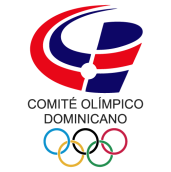 SeñoresIndicar Nombre de la Entidad ContratanteNosotros, los suscritos, declaramos que: Hemos examinado y no tenemos reservas a los Pliegos de Condiciones para la  Licitación de referencia, incluyendo las siguientes enmiendas/ adendas realizadas a los mismos:  De conformidad con los Pliegos de Condiciones y según el plan de entrega especificado en el Programa de Suministros/ Cronograma de Ejecución, nos comprometemos a suministrar los siguientes bienes:Agregar en esta sesión la lista de los bienes según estará en la cotización sin los precios. (Poner precio en este documento los descalifica en el proceso)Si nuestra oferta es aceptada, nos comprometemos a obtener una garantía de fiel cumplimiento del Contrato, de conformidad con los Pliegos de Condiciones de la   Licitación, por el importe del CUATRO POR CIENTO (4%) del monto total de la adjudicación, para asegurar el fiel cumplimiento del Contrato.Para esta  Licitación no somos partícipes en calidad de Oferentes en más de una Oferta, excepto en el caso de ofertas alternativas, de conformidad con los Pliegos de Condiciones de la  Licitación. Nuestra firma, sus afiliadas o subsidiarias, incluyendo cualquier subcontratista o proveedor de cualquier parte del Contrato, no han sido declarados inelegibles por el Comprador para presentar ofertas. Entendemos que esta Oferta, junto con su aceptación por escrito que se encuentra incluida en la notificación de adjudicación, constituirán una obligación contractual, hasta la preparación y ejecución del Contrato formal.Entendemos que el Comprador no está obligado a aceptar la Oferta evaluada como la más baja ni ninguna otra de las Ofertas que reciba. Firma ____________________________________Sello(Persona  o personas autorizadas a firmar en nombre del Oferente)